Lampiran 6	PENGEMBANGAN INSTRUMEN PENELITIAN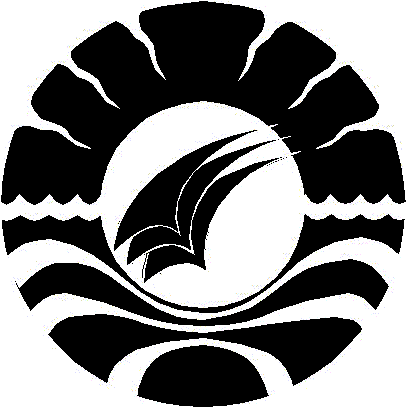 MARIA R. FERNANDEZ114 5040 0003FAKULTAS ILMU PENDIDIKANPENDIDIKAN LUAR BIASAUNIVERSITAS NEGERI MAKASSAR2015JUDUL:     PENINGKATAN KEMAMPUAN MENULIS PERMULAAN     MELALUI LATIHAN MOTORIK HALUS PADA MURID TUNAGRAHITA RINGAN KELAS DASAR I SLBN PEMBINA TINGKAT PROV SUL-SEL SENTRA PK-PLKTEORI/KONSEP PEUBAHTEORI PEUBAH Di SLB Negeri Pembina Tingkat Provinsi Sulawesi Selatan, khususnya pada anak tunagrahita ringan kelas dasar I, dari hasil observasi kemampuan menulis permulaan anak tersebut masih rendah, ada beberapa huruf yang tidak dapat ditulis dengan baik dan benar dan masih kaku dalam menggerakkan jari tangannnya ketika sedang menulis maupun melakukan sesuatu. Berdasarkan masalah tersebut peneliti tertarik untuk memberikan latihan motorik halus berupa mengarsir gambar atau mewarnai gambar, menggunting gambar , dan menempel gambar lingkaran untuk mengetahui peningkatan kemampuan menulis permulaan murid tunagrahita ringan kelas dasar I SLB Negeri Pembina Tingkat Provinsi Sulawesi Selatan.Penelitian ini menggunakan dua variabel (peubah) yaitu kemampuan menulis permulaan (variabel terikat) dan latihan motorik halus (variabel bebas). Lerner (Abdurrahman, 2003: 224) mengemukakan bahwa”menulis adalah menuangkan ide ke dalam bentuk visual”.  Menulis permulaan dapat diartikan sebagai suatu kemampuan untuk mengendalikan motorik halus tangan, koordinasi mata dan tangan, serta pemusatan perhatian untuk melukiskan lambang huruf , yang meliputi mengarsir, menebalkan, membuat garis lurus, garis lengkung, garis miring, dan garis menyudut. Menurut Rusli Lutan (Somantri, 2005 : 12) kemampuan motorik halus adalah “ kemampuan untuk menggunakan otot kecil seperi jari-jemari, tangan, lengan, yang sering membutuhkan kecermatan dan koordinasi mata dan tangan, misalnya seperti mengguting kertas dengan tangan”.Para ahli memberikan tambahan dengan pernyataan bahwa kemampuan motorik halus bisa dikembangkan dengan cara anak-anak dilatih menggunting garis lurus dan melipat kertas dan lain sebagainya.Menurut Bambang Sujiono (2008) “keterampilan motorik halus adalah kemampuan mengkoordinasi gerakan otot kecil dari anggota tubuh.” Keterampilan motorik halus terutama melibatkan jari-jemari, tangan, dan koordinasi mata, misalnya menggunting, menempel, memegang, dan lain sebagainya. Kemampuan menulis permulaan yang akan diukur dalam penelitian ini yaitu :Kemampuan menulis  huruf vokal dan konsonanTujuan pengembangan kemampuan menulis  permulaan adalah agar siswa dapat menulis huruf Petunjuk Mengerjakan Tes Tes perbuatan pada umumnya di gunakan untuk mengukur taraf kompetensi yang bersifat ketrampilan (psikomotorik), yang penilaiannya dilakukan terhadap proses penyelesaian tugas dan hasil akhir yang dicapai oleh testee setelah melaksanakan tugas tersebut.Karena tes perbuata  ini bertujuan ingin mengukur keterampilan, tes ini dilaksanakan secara individual. Hal ini agar masing-masing individu yang dites akan dapat diamati dan dinilai secara pasti, sejauh mana kemampuan atau keterampilanya dalam melaksanakan tugas yang diperintahkan kepada masing-masing individual tersebut.Dalam melaksanakan tes, ada beberapa hal yang perlu diperhatikan oleh tester.Tester harus mengamati dengan teliti, cara yang ditempuh oleh testee dalam menyelesaikan tugas.Agar dapat dicapai kadar obyektivitas setinggi mungkin, hendaknya tester jangan berbicara atau berbuat sesuatu yang data mempengaruhi testee yang sedang mengerjakan tugas tesebut.Dalam mengamati testee yang sedang melaksanakan tugas itu, hendaknya tester telah menyiapkan instumen berupa lembar penilaian yang di dalamya telah ditentukan hal-hal apa sajakah yang harus diamati dan diberikan penilaianProsedur Pelaksanaan Tes		Secara garis besar pelaksanaan tes dilakukan melalui langkah-langkah sebagai berikut:Mengecek kelengkapan peralatan yang diperlukanMenyiapkan pedoman pengamatan (pedoman pemberian angka)Memberikan petunjuk kepada testee tentang apa yang harus dikerjakan, petunjuk bisa disampaikan secara tertulis atau secara lisanTestee meragakan kegiatan, dan peneliti mengamati secara seksamaPeneliti segera memberikan angka terhadap aspek kegiatan testee setelah selesai peragaan.PETIKAN KURIKULUMKURIKULUM MATA PELAJARAN BAHASA INDONESIA  KELAS I SEMESTER II SEKOLAH SLB NEGERI PEMBINA MURID TUNAGRAHITASumber  SK-KD Kurikulum KTSP untuk murid Tunagrahita kelas IKISI-KISI INSTRUMENSatuan Pendidikan	: SLB Negeri Pembina Tingkat Prov.Sulawesi SelatanMata Pelajaran	: SBK/KeterampilanKelas			: Dasar I/CFormat Instrumen TesSatuan Pendidikan	: SLB Negeri Pembina Tingkat Pov. Sulawesi SelatanJudul Penelitian  	:Peningkatan Kemampuan menulis Menulis Permulaan Melalui latihan motorik halus pada Anak Tunagrahita Ringan Kelas Dasar I SLB Negeri Pembina Tingkat Provinsi Sulawesi SelatanKelas	: Dasar I/CNama Murid	: …………FORMAT PENILAIAN TES KEMEMAMPUAN MENULIS PERMULAAN ANAK TUNAGRAHITA RINGANJUDUL : PENINGKATAN KEMAMPUAN MENULIS PERMULAAN MELALUI LATIHAN MOTORIK HALUS PADA ANAK TUNAGRAHITA RINGAN KELAS DASAR VI SLB NEGERI PEMBINA TINGKAT PROVINSI SULAWESI SELATANMohon Bapak/Ibu dosen atas kesediaan waktunya dalam memberikan bantuan untuk memberikan penilaian objektif instrument penelitian dengan cara melingkari skala penilaian pada kolom/lajur yang dinilai.Atas bantuan Bapak/Ibu dosen, saya ucapkan banyak terima kasih.Petunjuk :Penilaian dilakukan dengan melingkari skala penilaian pada kolom criteria dibawah ini!Format Validasi Penelitian(Tes Kemampuan Menulis Permulaan Melalui Latihan Motorik Halus)Komentar dan Saran Perbaikan : …………………………………………………………………………………………………………………………………………………………………………………………………………………………………………………………………………………………………………………………………………………………………………………………………………………………………………………………………………………………………………………………………………………………………………………………………………………………………………………………………………………………………………………………………………………………………………………………………………………………………………………………………………………………………………………………………………………………………………………………………………………………………………………………………………………………………………………………………………………………………………………………………………………………							Makassar,     April  2015							Penilai Ahli,							Dra. Tatiana Meidina, M. Si							NIP. 19630523119890320003FORMAT PENILAIAN TES KEMEMAMPUAN MENULIS PERMULAAN ANAK TUNAGRAHITA RINGANJUDUL : PENINGKATAN KEMAMPUAN MENULIS PERMULAAN MELALUI LATIHAN MOTORIK HALUS PADA ANAK TUNAGRAHITA RINGAN KELAS DASAR VI SLB NEGERI PEMBINA TINGKAT PROVINSI SULAWESI SELATANMohon Bapak/Ibu dosen atas kesediaan waktunya dalam memberikan bantuan untuk memberikan penilaian objektif instrument penelitian dengan cara melingkari skala penilaian pada kolom/lajur yang dinilai.Atas bantuan Bapak/Ibu dosen, saya ucapkan banyak terima kasih.Petunjuk :Penilaian dilakukan dengan melingkari skala penilaian pada kolom criteria dibawah ini!Format Validasi Penelitian(Tes Kemampuan Menulis Permulaan Melalui Latihan Motorik Halus)Komentar dan Saran Perbaikan : …………………………………………………………………………………………………………………………………………………………………………………………………………………………………………………………………………………………………………………………………………………………………………………………………………………………………………………………………………………………………………………………………………………………………………………………………………………………………………………………………………………………………………………………………………………………………………………………………………………………………………………………………………………………………………………………………………………………………………………………………………………………………………………………………………………………………………………………………………………………………………………………………………………………							Makassar,     April  2015							Penilai Ahli,							Drs. Usman, M. Si 							NIP. 196610101999611001 FORMAT PENILAIAN TES KEMEMAMPUAN MENULIS PERMULAAN ANAK TUNAGRAHITA RINGANJUDUL : PENINGKATAN KEMAMPUAN MENULIS PERMULAAN MELALUI LATIHAN MOTORIK HALUS PADA ANAK TUNAGRAHITA RINGAN KELAS DASAR VI SLB NEGERI PEMBINA TINGKAT PROVINSI SULAWESI SELATANMohon Bapak/Ibu dosen atas kesediaan waktunya dalam memberikan bantuan untuk memberikan penilaian objektif instrument penelitian dengan cara melingkari skala penilaian pada kolom/lajur yang dinilai.Atas bantuan Bapak/Ibu dosen, saya ucapkan banyak terima kasih.Petunjuk :Penilaian dilakukan dengan melingkari skala penilaian pada kolom criteria dibawah ini!Format Validasi Penelitian(Tes Kemampuan Menulis Permulaan Melalui Latihan Motorik Halus)Komentar dan Saran Perbaikan : …………………………………………………………………………………………………………………………………………………………………………………………………………………………………………………………………………………………………………………………………………………………………………………………………………………………………………………………………………………………………………………………………………………………………………………………………………………………………………………………………………………………………………………………………………………………………………………………………………………………………………………………………………………………………………………………………………………………………………………………………………………………………………………………………………………………………………………………………………………………………………………………………………………………							Makassar,     April  2015							Penilai Ahli,							Drs. H. Syamsuddin, M. Si							                                    NIP.  19621231198306100333NO             STANDAR KOMPETENSI    KOMPETENSI DASAR1   Menulis PermulaanMenulis permulaan huruf vokal dan konsonan VARIABEL PENELITIANASPEK YANG DINILAIINDIKATORJENIS TESNOMOR ITEMJUMLAH ITEMPeningkatan Kemampuan Menulis permulaan melalui latihan motorik halusKemampuan menulis permulaan melalui latihan motorik halusMenulis huruf vokal Tes Perbuatan1,2,3,4,5 5Peningkatan Kemampuan Menulis permulaan melalui latihan motorik halusKemampuan menulis permulaan melalui latihan motorik halusMenulis huruf konsonanTes perbuatan 1,2,3,4,55Peningkatan Kemampuan Menulis permulaan melalui latihan motorik halusKemampuan menulis permulaan melalui latihan motorik halusTes perbuatan 1,2,3,4,55JUMLAHJUMLAHJUMLAHJUMLAH1010VARIABEL PENELITIANVARIABEL PENELITIANASPEK YANG DINILAIINDIKATORITEM TESJENISTES JENISTES JUMLAH ITEMJUMLAH ITEMPeningkatan kemampuan menulis permulaan melalui latihan motorik halusPeningkatan kemampuan menulis permulaan melalui latihan motorik halusKemampuandalamMenulis permulaan melalui latihan motorik halusMenulis huruf vokal Tulislah huruf di bawah ini !aiueoTes perbuatan Tes perbuatan    5   5Peningkatan kemampuan menulis permulaan melalui latihan motorik halusPeningkatan kemampuan menulis permulaan melalui latihan motorik halusKemampuandalamMenulis permulaan melalui latihan motorik halusMenulis huruf konsonanbcdmn Tes perbuatan  Tes perbuatan 55          JUMLAH          JUMLAH          JUMLAH          JUMLAH          JUMLAH    10     10NOAspek Yang DinilaiSkala Penilaian1.Kejelasan petunjuk mengerjakan tes  1………..….2………….....3…..…4………5Sangat       Tidak jelas     Cukup   Jelas    Sangat jelastidak jelas                          jelas                      2.Kejelasan indikator tes  1………..….2………….....3…..…4………5Sangat       Tidak Jelas     Cukup   Jelas    Sangat jelastidak jelas                          jelas                      3.Kelayakan jumlah item tes  1………..……2………….....3…..…4………5Sangat        Tidak layak     Cukup  Layak    Sangat tidak layak                         layak                  layak                   4.Kelayakan bahasa item tes  1………..……2………….....3…..…4………5Sangat        Tidak layak     Cukup  Layak    Sangat tidak layak                         layak                  layak                   5.Kejelasan bahasa item tes  1………..….2………….....3…..…4………5Sangat       Tidak Jelas     Cukup   Jelas    Sangat jelastidak jelas                          jelas                      6.Kemudahan penyelesaian item tes  1………..….2………….....3…..….4………...5Sangat         Tidak mudah  Cukup   Mudah    Sangat Tidak mudah                      mudah                 mudah                   7.Kemudahan analisis data  1………..….2………….....3…..….4………...5Sangat         Tidak mudah  Cukup   Mudah    Sangat Tidak mudah                      mudah                 mudah                   NOAspek Yang DinilaiSkala Penilaian1.Kejelasan petunjuk mengerjakan tes  1………..….2………….....3…..…4………5Sangat       Tidak jelas     Cukup   Jelas    Sangat jelastidak jelas                          jelas                      2.Kejelasan indikator tes  1………..….2………….....3…..…4………5Sangat       Tidak Jelas     Cukup   Jelas    Sangat jelastidak jelas                          jelas                      3.Kelayakan jumlah item tes  1………..……2………….....3…..…4………5Sangat        Tidak layak     Cukup  Layak    Sangat tidak layak                         layak                  layak                   4.Kelayakan bahasa item tes  1………..……2………….....3…..…4………5Sangat        Tidak layak     Cukup  Layak    Sangat tidak layak                         layak                  layak                   5.Kejelasan bahasa item tes  1………..….2………….....3…..…4………5Sangat       Tidak Jelas     Cukup   Jelas    Sangat jelastidak jelas                          jelas                      6.Kemudahan penyelesaian item tes  1………..….2………….....3…..….4………...5Sangat         Tidak mudah  Cukup   Mudah    Sangat Tidak mudah                      mudah                 mudah                   7.Kemudahan analisis data  1………..….2………….....3…..….4………...5Sangat         Tidak mudah  Cukup   Mudah    Sangat Tidak mudah                      mudah                 mudah                   NOAspek Yang DinilaiSkala Penilaian1.Kejelasan petunjuk mengerjakan tes  1………..….2………….....3…..…4………5Sangat       Tidak jelas     Cukup   Jelas    Sangat jelastidak jelas                          jelas                      2.Kejelasan indikator tes  1………..….2………….....3…..…4………5Sangat       Tidak Jelas     Cukup   Jelas    Sangat jelastidak jelas                          jelas                      3.Kelayakan jumlah item tes  1………..……2………….....3…..…4………5Sangat        Tidak layak     Cukup  Layak    Sangat tidak layak                         layak                  layak                   4.Kelayakan bahasa item tes  1………..……2………….....3…..…4………5Sangat        Tidak layak     Cukup  Layak    Sangat tidak layak                         layak                  layak                   5.Kejelasan bahasa item tes  1………..….2………….....3…..…4………5Sangat       Tidak Jelas     Cukup   Jelas    Sangat jelastidak jelas                          jelas                      6.Kemudahan penyelesaian item tes  1………..….2………….....3…..….4………...5Sangat         Tidak mudah  Cukup   Mudah    Sangat Tidak mudah                      mudah                 mudah                   7.Kemudahan analisis data  1………..….2………….....3…..….4………...5Sangat         Tidak mudah  Cukup   Mudah    Sangat Tidak mudah                      mudah                 mudah                   